Самостоятельные занятия на время дистанционного обучения в группе УУС 2 г.об Разминка – 15 минут.Каждое упражнение повторять по 15-20 разВыполнять в среднем темпе, без рывков.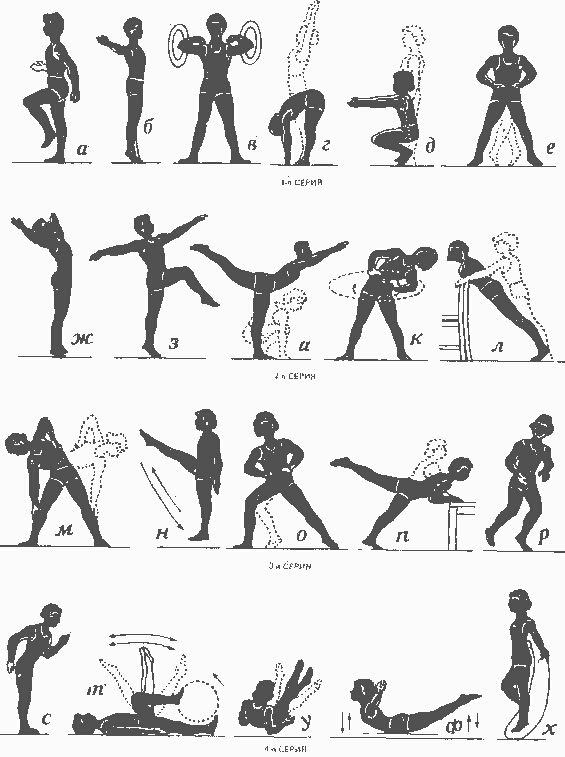 Основная часть – 40 минут. Упражнения ОФП.Пресс: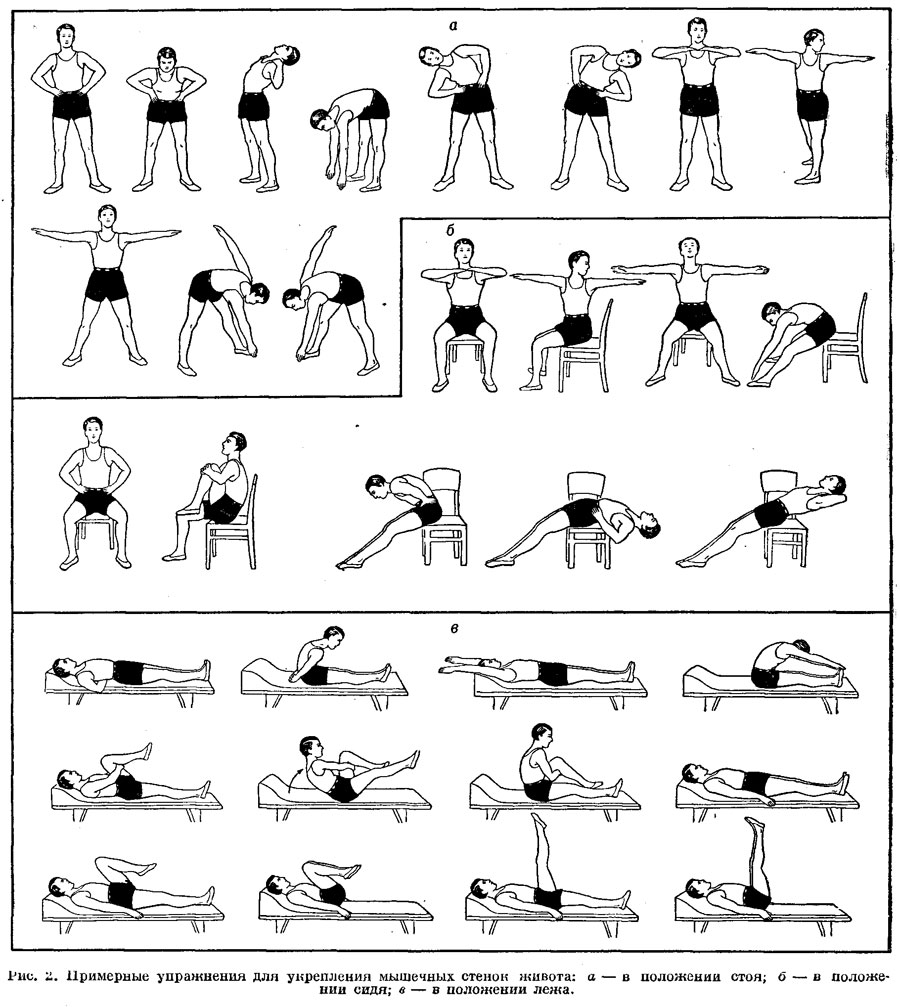  Упражнения для мышц спины: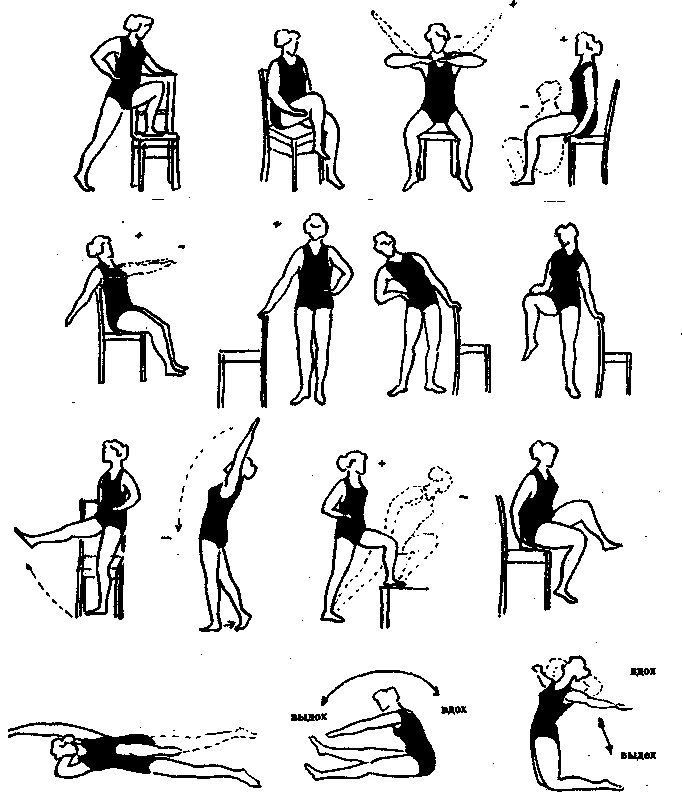 Упражнения для мышц ног: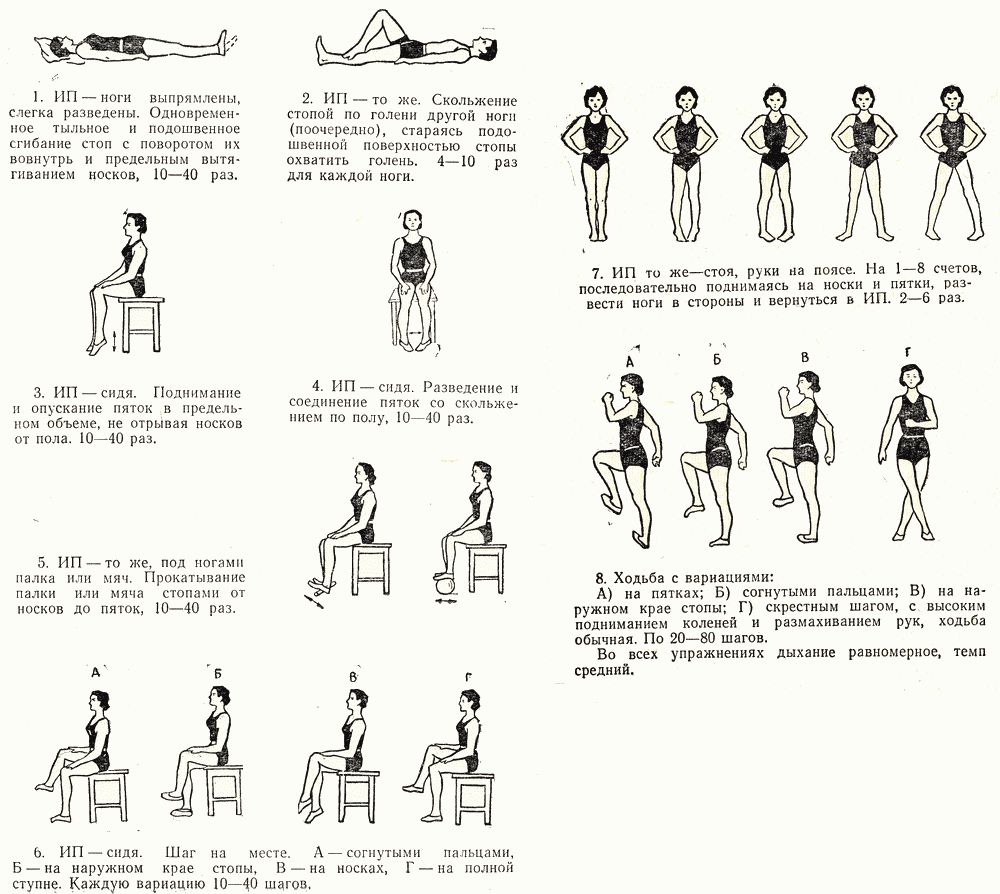 Заминка – 5 минут, ходьба на месте.